Российская Федерация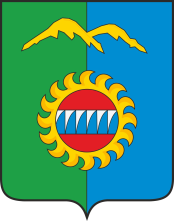 Администрация города ДивногорскаКрасноярского краяП О С Т А Н О В Л Е Н И Е 20. 5.2022 					г. Дивногорск			№ 80пО проведении инвентаризации муниципального жилищного фонда на территории городского округа город ДивногорскВ соответствии со статьей 14 Жилищного Кодекса Российской Федерации, Федеральным законом от 06.10.2003 № 131-ФЗ «Об общих принципах организации местного самоуправления в Российской Федерации», в целях обеспечения достоверности данных муниципального имущества, проверки законности проживания, выявления свободных жилых помещений и их технического состояния, руководствуясь ст. 43 Устава г. Дивногорска, администрация г. Дивногорска, ПОСТАНОВЛЯЮ:1. Провести инвентаризацию муниципального жилищного фонда на территории городского округа город Дивногорск на предмет соответствия данных реестра муниципального имущества фактическим данным, проверки законности проживания, выявления свободных жилых помещений и их технического состояния в срок до 01 сентября 2022;2. Утвердить состав постоянно действующей комиссии по проведению инвентаризации муниципального жилищного фонда на территории городского округа город Дивногорск согласно приложению № 1;3. Утвердить Положение о постоянно действующей комиссии по проведению инвентаризации муниципального жилищного фонда на территории городского округа город Дивногорск (далее - Комиссия) согласно приложению № 2;4. Утвердить Положение о порядке проведения инвентаризации муниципального жилищного фонда согласно приложению № 3.5. Утвердить форму акта инвентаризации жилого дома (части жилого дома) согласно приложению № 1 к Положению о порядке проведения инвентаризации муниципального жилищного фонда, форму акта инвентаризации жилых помещений многоквартирного жилого дома согласно приложению № 2 к Положению о порядке проведения инвентаризации муниципального жилищного фонда, форму сводной ведомости согласно приложению № 3 к Положению о порядке проведения инвентаризации муниципального жилищного фонда; форму журнала учета актов инвентаризации согласно приложению № 4 к Положению о порядке проведения инвентаризации муниципального жилищного фонда. 6. Постановление подлежит опубликованию в средствах массовой информации и размещению на официальном сайте администрации г. Дивногорска в сети «Интернет». 7. Контроль за исполнением настоящего постановления возложить на заместителя Главы г. Дивногорска Н.В. Фролову.8. Настоящее постановление вступает в законную силу в день, следующий за днем его официального опубликования в средствах массовой информации.Глава города 								С.И. ЕгоровПриложение № 1 к постановлению администрации города Дивногорска от 20.05.2022 № 80п СОСТАВКОМИССИИ ПО ПРОВЕДЕНИЮ ИНВЕНТАРИЗАЦИИМУНИЦИПАЛЬНОГО ЖИЛИЩНОГО ФОНДАМУНИЦИПАЛЬНОГО ОБРАЗОВАНИЯ ГОРОД ДИВНОГОРСКПриложение № 2 к постановлению администрациигорода Дивногорскаот 20.05.2022 года № 80п ПОЛОЖЕНИЕО ПОСТОЯННО ДЕЙСТВУЮЩЕЙ КОМИССИИ ПО ПРОВЕДЕНИЮ ИНВЕНТАРИЗАЦИИ МУНИЦИПАЛЬНОГО ЖИЛОГО ФОНДА ПОМЕЩЕНИЙ, НАХОДЯЩИХСЯ В РЕЕСТРЕ МУНИЦИПАЛЬНОГО ИМУЩЕСТВА1. Общие положения1.1. Постоянно действующая комиссия по проведению инвентаризации муниципальных жилых помещений, находящихся в реестре муниципального имущества (далее — Комиссия) создана в соответствии со статьёй 14 Жилищного кодекса Российской Федерации с целью проведения инвентаризации муниципального жилищного фонда на предмет соответствия данных реестра муниципального имущества с фактическими данными, проверки законности проживания, выявления свободных муниципальных жилых помещений и их технического состояния.1.2. Комиссия в своей деятельности руководствуется Конституцией Российской Федерации, Жилищным Кодексом Российской Федерации, федеральным законодательством, законами и иными нормативными правовыми актами Красноярского края, Уставом муниципального образования город Дивногорск, иными муниципальными правовыми актами, настоящим Положением.1.3. Отчет о результатах деятельности комиссии представляется главе города Дивногорска не реже одного раза в квартал.2. Задачи комиссии2.1. Проверка соответствия данных реестра муниципального жилищного фонда с фактическими данными.2.2. Проверка законности проживания граждан в муниципальных жилых помещениях.2.3. Выявление свободных муниципальных жилых помещений и их технического состояния.3. Обязанности комиссииДля решения возложенных задач комиссия:3.1. При обследовании муниципальных жилых помещений выявляет фактические технические характеристики муниципальных жилых помещений, находящихся в муниципальной собственности города Дивногорск Красноярского края.3.2. Вносит предложения о внесении изменений в записи реестра муниципального имущества в случае выявления несоответствия технических характеристик муниципальных жилых помещений.3.3. Проверяет законность проживания граждан в муниципальных жилых помещениях в соответствии с представленными сведениями администрации города Дивногорска, управляющими организациями всех форм собственности, ТСЖ, ЖСК, расположенными на территории муниципального образования город Дивногорск.4. Права комиссииКомиссия имеет право:4.1. Проводить обследование (обход) муниципальных жилых помещений для определения их фактических технических характеристик.4.2. Привлекать к участию в обходах муниципальных жилых помещений представителей администрации, управляющих организаций, осуществляющих свою деятельность на территории муниципального образования город Дивногорск, а также заинтересованных организаций, экспертов и специалистов.4.3. Вносить Главе администрации города Дивногорска предложения по результатам заседаний комиссии.5. Организация деятельности комиссии5.1. Комиссия формируется из представителей администрации города Дивногорска.5.2. Председателем комиссии является Заместитель Главы города Дивногорска.5.3. Председатель комиссии руководит деятельностью комиссии, председательствует на заседаниях, осуществляет общий контроль  за проведением заседаний комиссии.5.4. В случае отсутствия председателя комиссии его обязанности исполняет заместитель председателя комиссии.5.5. Секретарем является один из членов комиссии. Секретарь организует сбор и подготовку материалов к заседаниям комиссии; информирует членов комиссии о месте и времени проведения очередного заседания, обеспечивает их необходимыми справочно-информационными материалами, при необходимости организует приглашение специалистов администрации города Дивногорска, представителей управляющих организаций, ТСЖ, ЖСК, осуществляющих свою деятельность на территории города Дивногорска, представителей заинтересованных организаций, экспертов и специалистов, оформляет протоколы заседаний комиссии.Приложение № 3 к постановлению администрациигорода Дивногорскаот 20.05.2022 года № 80пПОЛОЖЕНИЕ О ПОРЯДКЕ ПРОВЕДЕНИЯ ИНВЕНТАРИЗАЦИИ МУНИЦИПАЛЬНОГО ЖИЛИЩНОГО ФОНДА НА ТЕРРИТОРИИ ГОРОДСКОГО ОКРУГА ГОРОД ДИВНОГОРСК1. Общие положения1.1 Настоящим Положением определяется порядок проведения инвентаризации муниципального жилищного фонда на территории городского округа город Дивногорск (далее по тексту - инвентаризация) и оформления её результатов.1.2. Инвентаризации подлежит муниципальный жилищный фонд городского округа город Дивногорск.2. Порядок проведения инвентаризации2.1. Инвентаризация проводится комиссией при администрации города Дивногорска на основании распоряжения администрации города Дивногорска.2.2. Инвентаризация	проводится в установленном порядке в отношении муниципальных жилых помещений. Сведения о площадях жилых помещений, их благоустройстве учитываются по данным технических паспортов на жилые помещения, а так же сведений кадастрового учета.2.3. Результаты инвентаризации оформляются актами инвентаризации муниципальных жилых помещений (далее по тексту - акт инвентаризации) по формам согласно приложениям №№ 1-2 к настоящему Положению.  Акты обобщаются в сводной ведомости инвентаризации жилых помещений муниципального жилищного фонда (далее по тексту - сводная ведомость) по форме согласно приложению № 3 к настоящему Положению, а так же вносятся в журнал учета согласно приложению № 4 к настоящему Положению.2.4. Если на момент проведения инвентаризации не была проведена техническая инвентаризация жилых помещений, то данная информация отражается в акте.2.5. Акты инвентаризации и сводная ведомость подписываются всеми членами комиссии. 3. Порядок составления актов3.1. Акт инвентаризации составляется на электронном носителе и распечатывается на бумажном носителе, который остается в администрации города Дивногорска.3.2. В заглавной части актов инвентаризации проставляется дата проведения инвентаризации и адрес жилого помещения.3.3. В раздел I акта инвентаризации муниципальных жилых помещений многоквартирного жилого дома, составленного по форме согласно приложению 1 к настоящему Положению, и в акты инвентаризации, составленные по форме согласно приложению 2 к настоящему Положению, вносятся следующие сведения: В строке "Инвентарный номер"- номер, присвоенный регистратором территориальной организации по государственной регистрации при осуществлении государственной регистрации создания капитального строения; Год постройки, материал стен, количество этажей, общая площадь, количество квартир и других жилых помещений - согласно данным технических паспортов на соответствующее здание; Количество проживающих согласно лицевым счетам, а в отношении специальных жилых помещений - согласно соответствующему договору найма или иным документам, на основании которых в соответствии с законодательством в данном жилом помещении проживают граждане. Цифровые значения величин площадей указываются с точностью до одного десятичного знака. При наличии или отсутствии в жилом помещении отдельных видов благоустройства (водопровод, канализация, отопление, и другие) об этом указывается словами «да» или «нет» в соответствующих строках. В актах инвентаризации одноквартирного жилого дома дополнительно указываются сведения о нахождении такого дома в муниципальной или иной собственности и о виде жилого помещения (предоставленное по договорам найма, жилое помещение социального пользования, служебное жилое помещение или специальное жилое помещение).3.4. В разделе II акта инвентаризации муниципальных жилых помещений многоквартирного жилого дома указываются сведения обо всех муниципальных квартирах этого дома; инвентарные номера, присвоенные территориальной организацией по государственной регистрации при осуществлении государственной регистрации создания изолированного помещения; сведения о нахождении квартиры в муниципальной собственности; сведения о виде жилого помещения (социального пользования, служебное жилье, общежитие и другие); сведения о количестве комнат и площадях квартир согласно техническим паспортам на квартиры или сведений кадастрового учета; сведения о количестве проживающих согласно лицевым счетам.3.5. В разделе III акта инвентаризации муниципальных жилых помещений многоквартирного жилого дома указываются обобщенные сведения обо всех муниципальных квартирах многоквартирного жилого дома.3.6. По окончании составления акта его пописывают председатель и члены комиссии, проводившие инвентаризацию с указанием должности.4. Порядок составления сводной ведомости4.1. В заглавной части сводной ведомости проставляется дата проведения инвентаризации, указывается территория на которой расположены жилые помещения, сведения по которым отражены в данной ведомости.4.2. Цифровые значения величин площадей муниципальных жилых помещений в сводной ведомости указываются с точностью до одного десятичного знака.4.3. По окончании заполнения сводной ведомости проставляется дата ее составления, подпись, фамилия и инициалы должностного лица, ответственного за составление сводной ведомости, указывается его должность. Сводная ведомость подписывается членами комиссии и главой города.4.4. На основании акта и сводной ведомости, разрабатывается план мероприятий по устранению выявленных нарушений с определением сроков устранения и ответственных лиц. Данный план утверждается главой города. Приложение № 1 к Положениюо порядке проведения инвентаризациижилищного фонда на территориигородского округа город ДивногорскАКТинвентаризации жилого дома (части жилого дома)г. Дивногорск	от	 «____»	20__годаКомиссия, в составе председателя (ф.и.о., должность) и членов комиссии (ф.и.о., должность) при участии приглашенных экспертов (ф.и.о., занимаемая должность и место работы)и приглашенного нанимателя помещения (ответственного квартиросъемщика) или уполномоченного им лица_________________________________________________,составили акт о нижеследующем:Адрес (местонахождение) жилого дома (части жилого дома):Председатель комиссии: (подпись) (фамилия, инициалы)Члены комиссии: (подпись) (фамилия, инициалы)Приложение № 2 к Положениюо порядке проведения инвентаризациижилищного фонда на территориигородского округа город ДивногорскАКТИнвентаризации муниципальных жилых помещений многоквартирного жилого дома расположенного по адресу__________________________________г. Дивногорск  от «_____» __________ 20__г.  Комиссия, в составе председателя (ф.и.о., должность) и членов комиссии (ф.и.о., должность) при участии приглашенных экспертов (ф.и.о., занимаемая должность и местоработы) и приглашенного нанимателя жилого помещения (ответственного квартиросъемщика) или уполномоченного им лица_____________________________, составили акт о нижеследующем: Адрес (местонахождение) жилого дома: Раздел:1. Общие сведения о многоквартирном домеРаздел 2. Сведения о муниципальных жилых помещениях в многоквартирном домеПредседатель комиссии: (подпись) (фамилия, инициалы)Члены комиссии: (подпись) (фамилия, инициалы)Приложение № 3 к Положениюо порядке проведения инвентаризациижилищного фонда на территориигородского округа город ДивногорскСВОДНАЯ ВЕДОМОСТЬинвентаризации муниципальных жилых помещений на территории городского округа город Дивногорск по состоянию на «___»	» 20	годаОтветственный за составление сводной ведомости____________________________________________________________Председатель комиссии________________________________________________Заместитель председателя комиссии_____________________________________Члены комиссии  ________________________   ________________________   _________________________   ________________________Глава города 								С.И. ЕгоровПриложение № 4 к Положениюо порядке проведения инвентаризациижилищного фонда на территориигородского округа город ДивногорскЖУРНАЛ УЧЕТААКТОВ ИНВЕНТАРИЗАЦИИ МУНИЦИПАЛЬНЫХ ЖИЛЫХ ПОМЕЩЕНИЙФролова Н.В. заместитель Главы города, председатель комиссии заместитель Главы города, председатель комиссии Середа А.И. заместитель Главы города, заместитель председателя комиссиизаместитель Главы города, заместитель председателя комиссииБахмацкая Е.В. руководитель комитета обеспечения  градостроительной деятельности, управления муниципальным имуществом и земельными отношениями (далее-Комитет)  руководитель комитета обеспечения  градостроительной деятельности, управления муниципальным имуществом и земельными отношениями (далее-Комитет) Спиридонова Н.В.Директор МКУ УСГХДиректор МКУ УСГХМякото Н.Е. ведущий специалист общего отделапо муниципальному жилищному контролюсекретарь комиссииведущий специалист общего отделапо муниципальному жилищному контролюсекретарь комиссииГаджиева М.М.главный специалист отдела муниципального имущества и земельных отношений КомитетаПопова Н.В. ведущий специалист  отдела муниципального имущества и земельных  отношений КомитетаКовалева А.В.инженер МКУ УСГХ Вид собственностиВид жилого помещенияГод постройкиМатериал стенКоличество этажейОбщая площадь здания, кв.мЖилая площадь , кв.мКоличество комнатКоличество проживающихОборудование (благоустройство) жилого дома:водопроводом (да / нет)водопроводом (да / нет)канализацией (да / нет)центральным отоплением (да / нетгорячим водоснабжением(да / нетваннами (душем) (да / нет)напольными электроплитами (да / нетналичие на земельном участке водоразборной колонки (колодца) (да / нет)Вид собственностиВид жилого помещенияГод постройкиМатериал стенКоличество этажейОбщая площадь здания, кв.мЖилая площадь , кв.мКоличество комнатКоличество проживающихОборудование (благоустройство) жилого дома:водопроводом (да / нет)водопроводом (да / нет)канализацией (да / нет)центральным отоплением (да / нетгорячим водоснабжением(да / нетваннами (душем) (да / нет)напольными электроплитами (да / нетналичие на земельном участке водоразборной колонки (колодца) (да / нет)№НомерквартирыВидсобственностиВиджилогопомещенияКоличествокомнатОбщаяплощадькв.мЖилаяплощадькв.мКоличествопроживающих12345678№НаименованиепоказателейВсегоВ том числеВ том числе№НаименованиепоказателейВсегоПо квартирам в многоквартирных домахПожилымдомам(частямжилогодома)123451. Жилые помещения муниципального жилищного фонда 1. Жилые помещения муниципального жилищного фонда 1. Жилые помещения муниципального жилищного фонда 1. Жилые помещения муниципального жилищного фонда 1. Жилые помещения муниципального жилищного фонда 1.1Количество жилых помещений, единиц1.2Общая площадь жилых помещений, кв.м2. Жилые помещения предоставленные по договорам специализированного и социального найма 2. Жилые помещения предоставленные по договорам специализированного и социального найма 2. Жилые помещения предоставленные по договорам специализированного и социального найма 2. Жилые помещения предоставленные по договорам специализированного и социального найма 2. Жилые помещения предоставленные по договорам специализированного и социального найма  2.1Количество жилых помещений, единиц 2.2Общая площадь жилых помещений, кв.м 2.3Количество зарегистрированных3.Жилые помещения муниципального жилищного фонда: разрушенные, сгоревшие, не пригодные для проживанияне пригодные для непригодные для жилья3.Жилые помещения муниципального жилищного фонда: разрушенные, сгоревшие, не пригодные для проживанияне пригодные для непригодные для жилья3.Жилые помещения муниципального жилищного фонда: разрушенные, сгоревшие, не пригодные для проживанияне пригодные для непригодные для жилья3.Жилые помещения муниципального жилищного фонда: разрушенные, сгоревшие, не пригодные для проживанияне пригодные для непригодные для жилья3.Жилые помещения муниципального жилищного фонда: разрушенные, сгоревшие, не пригодные для проживанияне пригодные для непригодные для жилья3.1Количество жилых помещений, единиц3.2Общая площадь жилых помещений, кв.м3.3.Количество человек зарегистрированных в данных помещенияхсроки проведения инвентаризацииОснованиереквизиты актаответственное лицо по исполнениюсрок исполненияотметка об исполнении